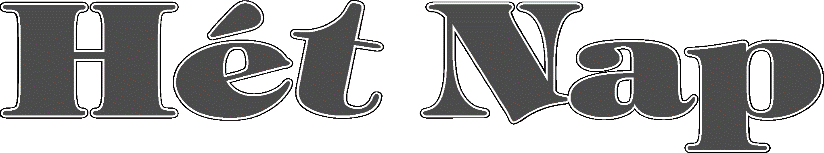 ___________________________________________________________________________ Hét Nap Lapkiadó  Kft.,Szabadka – D.o.o. za novinsko-izdavačku delatnost„Hét Nap”, SuboticaTrg Lazara Nešića 1/VI, Subotica – Lazar Nešić tér 1/VI, Szabadka Tel.: 024 – 555  – 181, Fax: 024 – 556 – 656, E-mail: office@hetnap.rs Web: www.hetnap.rsFolyószámlaszám / Žiro račun: 325-9500700031372-72                                      PIB: 100846988 Дв.број:  203 /2017Суботица, 19.04.2017. године.	На основу члана 108. Закона о јавним набавкама („Службени гласник РС“, бр.124/12, 14/15 и 68/15) и Извештаја о стручној оцени понуда број  /17од  19.04.2017.године,Директор доносиОДЛУКУО ДОДЕЛИ УГОВОРА У ОТВОРЕНОМ ПОСТУПКУ ЈАВНЕ НАБАВКЕ УСЛУГА ШТАМПАЊА- ГРАФИЧКЕ УСЛУГЕЈНОП 2/2017Уговор о јавној набавци услуга штампања–графичка услуга-назив и ознака из Општег речника набавки:22200000 графичка услуга.Редни број ЈН ОП 2/2017 се додељује понуђачу: Magyar szó, Д.о.о, Нови Сад, Војводе Мишића  понуда бр. 200/17 од 19.04.2017. године.Ову одлуку доставити свим понуђачима у року од 3 дана од дана доношења.Образложење:Наручилац је дан 09.03.2017.године донео Одлуку о покретању поступка јавне набавке број:122/17.Позив за подношење понуда објављен је на Порталу јавних набавки, интернет страници наручиоца дана 09.03.2017.године. Након спроведеног поступка отварања понуда и сачињавања Записника о отварању понуда број: 201/17 од 19.04.2017.године, Комисија за јавну набавку је приступила стручној оцени понуда.У извештају о стучној оцени понуда констатовано је следеће:	1.Предмет јавне набавке:а) Предмет уговора о јавној набавци је набавка услуг штампања–графичка услуга-назив и ознака из Општег речника набавки:22200000 графичка услуга.Редни број ЈН ОП 2/20172. Подаци из Плана набавки који се односе на предметну јавну набавку: Редни број ЈНОП 2/2017. Предмет јавне набавке : услуга штампања-графичка услуга-назив и ознака из Општег речника набавки:22200000 графичка услуга.Редни број ЈН ОП 2/2017 Средстава су обезбеђена у буџету  АПВ, Финансијским планом  друштва за 2017. годину и Планом набавки за 2017. годину  Извор финасирања 01 конто 513000. Процењена вредност износи 7.650.000,00 динара без пдв.Укупна вредност на годишњем нивоу износи 7.650.000,00 динара без пдв. Спроводи се отворени поступак. Оквирни датум покретања поступка је 1. квартал 2017.године, оквирни датум закључења уговора је 50 дана од дана објављивања позива за јавну набавку, оквирни датум извршења уговора  април 2017.године.3.Процењена вредност јавне набавке:Процењена вредност јавне набавке, без обрачунатог пореза на додату вредност, износи  7.650.000,00 динара.4.Одступање од плана набавки са образложењем: нема.5.Разлози и околности које оправдавају примену поступка, ако је спроведен поступак који није отворени или рестриктивни поступак:/.6. Основни подаци о другом наручиоцу са којим се спроводи поступак јавне набавке: /.7.Основни подаци о понуђачима:	8.Понуде које су одбијене, разлози за њихово одбијање и понуђена цена тих понуда:/9.Ако је понуда одбијена због неуобичајено ниске цене, детаљно обтазложење – начин на који је утврђена та цена:/.10. Начин примене методологије доделе пондера: Сходно делу 6) 18)   Конкурсне документације за предметну јавну набавку критеријум за оцењивање и рангирање понуда је „економски најповољнија понуда».Оцењивање и рангирање понуда заснива се на следећим елементима критеријума:-техничке предности 				  15 пондера-цена                                                                       60 пондера-рокови плаћања                                                   10 пондера-дистрибуција                                                        15 пондера_______________________________________________________________ Укупно:				 100 пондераЦЕНА (Ц)Понуда са најнижом ценом (Цмин) добија максималан број пондера - 40 пондера.  Број пондера за цене осталих понуђача израчунава се по следећој формули:Оцењивање понуда1.Magyar szó, Д.о.о, Нови Сад          15+60+10+15= 100 пондераРангирање понуда:На основу спроведеног прегледа и оцењивања понуда Комисија је извршила рангирање истих:11.Понуђач којем се додељује уговор:Комисија за јавну набавку је предложила да се уговор о јавној набавци услуга штампања-графичка услуга-назив и ознака из Општег речника набавки:22200000 графичка услуга.Редни број ЈН ОП 2/2017додели  понуђачу Magyar szó, Д.о.о, Нови Сад          Понуђач је понуду дао самостално.	Овлашћено лице Наручиоца прихватило је предлог Комисије те је на основу овлашћења из члана  108. Закона о јавним набавкама («Службени гласник РС», бр.124/12, 14/15 и 68/15) донело одлуку као у диспозитиву.ПОУКА О ПРАВНОМ ЛЕКУ: Против ове одлуке понуђач може поднети захтев за заштиту права у року од 10 дана од дана њеног пријема.Захтев се подноси Републичкој комисији за заштиту права у поступцима јавних набавки, а предаје Наручиоцу.                                                                                                   Д и р е к т о р                                                                                                    Ласло ЕдитРед.бројБрој под којим је понуда заведенаНазив или шифра понуђачаДатумПријемаСат1.200/17Magyar szó, Д.о.о, Нови Сад19.04.2017. 10,15                                           Елементи                                        критеријумаНазивпонуђача1.Magyar szó, Д.о.о, Нови Сад          15+60+10+15= 100 пондераИзнос-без пдв:7.634.120,00  динара